First Mennonite Church of ChristianPastor Laura Goerzen, Organist Roberta Gingerich, Worship Leader – Pat KrehbielJuly 4, 2021Gathering and PraisingPrelude Introit							 FMCC Singers					      WelcomeAnnouncementsCall to Worship One: O living God, who raised Jesus from the dead, we shout your great victory; we sing hymns of praise!Many: Even when our hearts are heavy and our eyes are dimmed by sorrow, you are faithful. You wipe away all tears and bring joy in the morning.One: Teach us, O God, to trust your gracious love, to rest in your unfailing goodness, to hope in your true promise, that we may rejoice all our days and share the good news:ALL: Death is defeated! All are made alive in you. Alleluia! Amen!*Gathering Hymn – “I Sing The Mighty Power of God”      VT #182Scripture Reading – Revelation 21:1-6Children’s TimeSpecial Music 						 FMCC SingersReceiving God’s WordSermon - “Spring always comes”			 Laura Goerzen 		 Hymn of Response – “In the Bulb there is a Flower”           VT #670Sharing with One AnotherSharing Joys and Prayer RequestsPrayer of the Church  Going in God’s Name*Sending Song  					 FMCC Singers  					 *BenedictionPostlude*Those who are able are invited to standPastor Laura GoerzenPastor Laura’s email:  laura.n.goerzen@gmail.comPastor Laura’s Cell Phone:  620-386-0518Pastor’s office Hours:  Mon. 10:00AM-Noon, Wed/Thurs. 10:00AM-3:00PMStudy Phone 620-345-8766Church Secretary:  Lurline WiensLurline’s phone number:  620-345-6657Lurline’s email:  fmcc.secretary1@gmail.comOffice hours:  Tues. 1:00-4:30PM, Thurs-Fri. 8:30AM-11:30amChurch Phone:  620-345-2546Church Website:  www.fmccmoundridge.orgPortraits of Faith:Laura’s concluding exhortations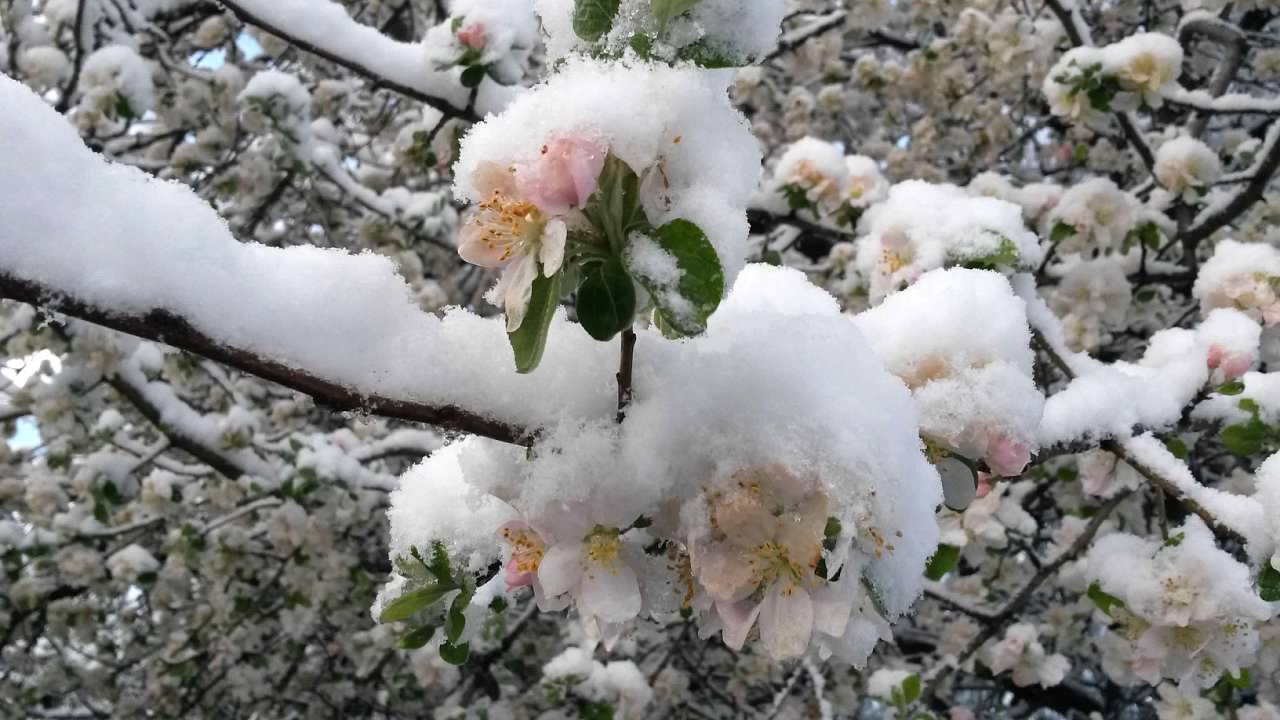 First Mennonite Church of ChristianMoundridge, KSA welcoming Community of Christians for PeaceJuly 4, 2021Opportunities Today:  10:30 Worship Service July  5:   Library meeting, 7:00 pmJuly 11:  Laura’s last SundayJuly 15: Laura’s last day in the officeJuly 28:  Church Board, 8:00 pmSunday, July 11:  Organist – Bev Hasan, Worship Leader – Lurline Wiens, Special music – Jim & Roberta GingerichLive simply so that others may simply live.
                 - Mother SetonAnnouncements.My Coins count:  The total from our congregation is $111.91.  Thank you for your help.  Also, a big thank you to all the people who backed pies.  It is very much appreciated.July Library Meeting will be Monday, July 5, 7pm.On July 11, Laura’s last Sunday with us, we will have a catered meal to send her and John off.  There is a signup sheet on the south bulletin board.Please sign your name if will be attending the meal.  Donations for the meal and gift for Laura and family will be accepted. Rather than selecting a Saturday for church clean up, we were trying a signup method.  Sign up for a project that you’d want to do and then coordinate times with the others.  You can choose your day and time.  See the south bulletin board for a signup sheet.Pine Village is currently taking pre-orders for our 2021 Benefit Day Pulled Pork & Baby Back Ribs Fundraiser! This is a new date, as the previous was postponed. If you already submitted a Pre-Order you do not need to again unless you are wanting to add to it. Pre-Orders are due July 7th to Pine Village and pick up is Saturday, July 17th from 9-11am at the Pine Village Wellness Center. Thank you for your support!”Mark your calendars for Vacation Bible School, three nights: July 11-13 at West Zion!  We’re looking forward to getting VBS started again after a year off, and we need volunteers to make it happen.  Can you help?  VBS is a great time to reach out and connect kids to the love of Christ.  Contact Lory Fisher with questions or to volunteer! (620-794-6125; huffycross58@gmail.com)Family Weekend at Camp Mennoscah on July 17-18!  If you are looking for a weekend to escape, Family Weekend offers a smorgasbord of camp activities for you to choose from and plenty of time to roam the river and be with your family and friends.  Register at campmennoscah.org and contact 620-297-3290 with questions!